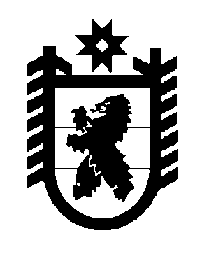 Российская Федерация Республика Карелия    ПРАВИТЕЛЬСТВО РЕСПУБЛИКИ КАРЕЛИЯПОСТАНОВЛЕНИЕот 7 февраля 2012 года № 39-Пг. ПетрозаводскО внесении изменений в постановление ПравительстваРеспублики Карелия от 9 сентября 2008 года № 188-ППравительство Республики Карелия п о с т а н о в л я е т:Внести в приложение № 3 к постановлению Правительства Республики Карелия от 9 сентября 2008 года № 188-П "Об утверждении Порядка осуществления бюджетных полномочий главными администраторами доходов бюджетов бюджетной системы Российской Федерации, являющимися органами государственной власти Республики Карелия, органом управления Карельским территориальным фондом обязательного медицинского страхования и (или) находящимися в их ведении бюджетными учреждениями и Порядка определения территориальных органов (подразделений) исполнительной власти Республики Карелия в качестве главных администраторов доходов местных бюджетов"   (Собрание законодательства Республики Карелия, 2008, № 9, ст.1099; 2009, № 8, ст.895; № 11, ст.1285; 2010, № 9, ст.1135;                               № 11, ст.1444;  2011, № 2,  ст.153; Карелия, 2011, 22 ноября) следующие изменения:в пункте 1:подпункт 1 признать утратившим силу;подпункт 2 изложить в следующей редакции:"2) денежные взыскания (штрафы) за нарушение законодательства Российской Федерации об охране и использовании животного мира:";в пункте 3:подпункт 1 изложить в следующей редакции:"2) денежные взыскания (штрафы) за нарушение законодательства Российской Федерации о недрах;";подпункты 4-6 изложить в следующей редакции:"4) денежные взыскания (штрафы) за нарушение водного законода-тельства на водных объектах, находящихся в собственности городских округов;5) денежные взыскания (штрафы) за нарушение водного законода-тельства на водных объектах, находящихся в собственности муниципальных районов;6) денежные взыскания (штрафы) за нарушение водного законода-тельства на водных объектах, находящихся в собственности поселений;";подпункты 11-13 изложить в следующей редакции:"11) денежные взыскания (штрафы) за нарушение лесного  законода-тельства на лесных участках, находящихся в собственности городских округов;12) денежные взыскания (штрафы) за нарушение лесного  законода-тельства на лесных участках, находящихся в собственности муниципальных районов;13) денежные взыскания (штрафы) за нарушение лесного  законода-тельства на лесных участках, находящихся в собственности поселений.".          ГлаваРеспублики Карелия                                                                     А.В. Нелидов